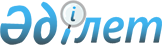 О внесении изменений в решение Капшагайского городского маслихата от 25 декабря 2017 года № 30-132 "О бюджетах сельских округов города Капшагай на 2018-2020 годы"Решение Капшагайского городского маслихата Алматинской области от 28 ноября 2018 года № 43-178. Зарегистрировано Департаментом юстиции Алматинской области 30 ноября 2018 года № 4910
      В соответствии с пунктом 4 статьи 106 Бюджетного кодекса Республики Казахстан от 4 декабря 2008 года, подпунктом 1) пункта 1 статьи 6 Закона Республики Казахстан от 23 января 2001 года "О местном государственном управлении и самоуправлении в Республике Казахстан", Капшагайский городской маслихат РЕШИЛ:
      1. Внести в решение Капшагайского городского маслихата "О бюджетах сельских округов города Капшагай на 2018-2020 годы" от 25 декабря 2017 года № 30-132 (зарегистрирован в Реестре государственной регистрации нормативных правовых актов № 4471, опубликован 26 января 2018 года в Эталонном контрольном банке нормативных правовых актов Республики Казахстан) следующие изменения:
      пункты 1, 2 указанного решения изложить в новой редакции: 
      "1. Утвердить бюджет Заречного сельского округа на 2018-2020 годы, согласно приложениям 1, 2 и 3 к настоящему решению соответственно, в том числе на 2018 год в следующих объемах:
      1) доходы 30771 тысяча тенге, в том числе:
      налоговые поступления 12285 тысяч тенге;
      неналоговые поступления 0 тенге;
      поступления трансфертов 18486 тысяч тенге, в том числе:
      целевые текущие трансферты 11120 тысяч тенге;
      субвенции 7366 тысяч тенге;
      2) затраты 30771 тысяча тенге;
      3) чистое бюджетное кредитование 0 тенге, в том числе:
      бюджетные кредиты 0 тенге;
      погашение бюдже кредитов 0 тенге;
      4) сальдо по операциям с финансовыми активами 0 тенге;
      5) дефицит (профицит) бюджета 0 тенге;
      6) финансирование дефицита (использование профицита) бюджета 0 тенге.";
      "2. Утвердить бюджет Шенгельдинского сельского округа на 2018-2020 годы, согласно приложениям 4, 5 и 6 к настоящему решению соответственно, в том числе на 2018 год в следующих объемах:
      1) доходы 32565 тысяч тенге, в том числе:
      налоговые поступления 21325 тысяч тенге;
      неналоговые поступления 0 тенге;
      поступления трансфертов 11240 тысяч тенге, в том числе:
      целевые текущие трансферты 11240 тысяч тенге;
      2) затраты 32565 тысяч тенге;
      3) чистое бюджетное кредитование 0 тенге, в том числе:
      бюджетные кредиты 0 тенге;
      погашение бюджетных кредитов 0 тенге;
      4) сальдо по операциям с финансовыми активами 0 тенге;
      5) дефицит (профицит) бюджета 0 тенге;
      6) финансирование дефицита (использование профицита) бюджета 0 тенге.".
      2. Приложения 1, 4 к указанному решению изложить в новой редакции согласно приложениям 1, 2 к настоящему решению соответственно.
      3. Контроль за исполнением настоящего решения возложить на постоянную комиссию городского маслихата "По социально-экономическому развитию, бюджету, производству, развитию малого и среднего предпринимательства".
      4. Настоящее решение вводится в действие с 1 января 2018 года.  Бюджет Заречного сельского округа на 2018 год Бюджет Шенгельдинского сельского округа на 2018 год
					© 2012. РГП на ПХВ «Институт законодательства и правовой информации Республики Казахстан» Министерства юстиции Республики Казахстан
				
      Председатель сессии Капшагайского

      городского маслихата

Г. Жилкибаев

      Секретарь Капшагайского

      городского маслихата

К. Ахметтаев
Приложение 1 к решению Капшагайского городского маслихата от 28 ноября 2018 года № 43-178 "О внесении изменений в решение Капшагайского городского маслихата от 25 декабря 2017 года № 30-132 "О бюджетах сельских округов города Капшагай на 2018-2020 годы"Приложение 1 к решению Капшагайского городского маслихата от 25 декабря 2017 года № 30-132 "О бюджетах сельских округов города Капшагай на 2018-2020 годы"
Категория
Категория
Категория
Категория
Сумма, 

тысяч 

тенге
Класс
Класс
Класс
Сумма, 

тысяч 

тенге
Подкласс
Подкласс
Сумма, 

тысяч 

тенге
Наименование
Сумма, 

тысяч 

тенге
I. Доходы
30771
1
Налоговые поступления
12285
01
Подоходный налог
2550
2
Индивидуальный подоходный налог
2550
04
Hалоги на собственность
9735
1
Hалоги на имущество
640
3
Земельный налог
3250
4
Hалог на транспортные средства
5845
4
Поступления трансфертов 
18486
02
Трансферты из вышестоящих органов государственного управления
18486
3
Трансферты из районного (города областного значения) бюджета
18486
Функциональная группа 
Функциональная группа 
Функциональная группа 
Функциональная группа 
Функциональная группа 
Сумма, тысяч тенге
Функциональная подгруппа
Функциональная подгруппа
Функциональная подгруппа
Функциональная подгруппа
Сумма, тысяч тенге
Администратор бюджетных программ
Администратор бюджетных программ
Администратор бюджетных программ
Сумма, тысяч тенге
Программа 
Программа 
Сумма, тысяч тенге
Наименование 
Сумма, тысяч тенге
II.Затраты
30771
01
Государственные услуги общего характера
23651
01
1
Представительные, исполнительные и другие органы, выполняющие общие функции государственного управления
23651
124
Аппарат акима города районного значения, села, поселка, сельского округа
23651
001
Услуги по обеспечению деятельности акима города районного значения, села, поселка, сельского округа
23301
022
Капитальные расходы государственного органа
350
07
Жилищно-коммунальное хозяйство
1900
3
Благоустройство населенных пунктов
1900
124
Аппарат акима города районного значения, села, поселка, сельского округа
1900
008
Освещение улиц в населенных пунктах
1170
011
Благоустройство и озеленение населенных пунктов
730
13
3
Прочие
5220
9
Прочие
5220
124
Аппарат акима города районного значения, села, поселка, сельского округа
5220
040
Реализация мероприятий для решения вопросов обустройства населенных пунктов в реализацию мер по содействию экономическому развитию регионов в рамках Программы развитие регионов до 2020года
5220
Функциональная группа
Функциональная группа
Функциональная группа
Функциональная группа
Функциональная группа
Сумма, тысяч тенге
Функциональная подгруппа
Функциональная подгруппа
Функциональная подгруппа
Функциональная подгруппа
Сумма, тысяч тенге
Администратор бюджетных программ
Администратор бюджетных программ
Администратор бюджетных программ
Сумма, тысяч тенге
Программа
Программа
Сумма, тысяч тенге
Наименование
Сумма, тысяч тенге
III. Чистое бюджетное кредитование
0
Бюджетные кредиты
0
Категория
Категория
Категория
Категория
Сумма тысяч 

тенге
Класс
Класс
Класс
Сумма тысяч 

тенге
Подкласс
Подкласс
Сумма тысяч 

тенге
Наименование
Сумма тысяч 

тенге
5
Погашение бюджетных кредитов
0
01
Погашение бюджетных кредитов
0
1
Погашение бюджетных кредитов, выданных из государственного бюджета
0
Функциональная группа
Функциональная группа
Функциональная группа
Функциональная группа
Функциональная группа
Сумма, тысяч тенге
Функциональная подгруппа
Функциональная подгруппа
Функциональная подгруппа
Функциональная подгруппа
Сумма, тысяч тенге
Администратор бюджетных программ
Администратор бюджетных программ
Администратор бюджетных программ
Сумма, тысяч тенге
Программа
Программа
Сумма, тысяч тенге
Наименование
Сумма, тысяч тенге
IV. Сальдо по операциям с финансовыми активами
0
Категория
Категория
Категория
Категория
Сумма, 

тысяч 

тенге
Класс
Класс
Класс
Сумма, 

тысяч 

тенге
Подкласс
Подкласс
Сумма, 

тысяч 

тенге
Наименование
Сумма, 

тысяч 

тенге
V. Дефицит (профицит) бюджета
0
VI. Финансирование дефицита (использование профицита) бюджета
0
Функциональная группа
Функциональная группа
Функциональная группа
Функциональная группа
Функциональная группа
Сумма, тысяч тенге
Функциональная подгруппа
Функциональная подгруппа
Функциональная подгруппа
Функциональная подгруппа
Сумма, тысяч тенге
Администратор бюджетных программ
Администратор бюджетных программ
Администратор бюджетных программ
Сумма, тысяч тенге
Программа
Программа
Сумма, тысяч тенге
Наименование
Сумма, тысяч тенге
16
Погашение займов
0
1
Погашение займов
0Приложение 2 к решению Капшагайского городского маслихата от 28 ноября 2018 года № 43-178 "О внесении изменений в решение Капшагайского городского маслихата от 25 декабря 2017 года № 30-132 "О бюджетах сельских округов города Капшагай на 2018-2020 годы"Приложение 4 к решению Капшагайского городского маслихата от 25 декабря 2017 года № 30-132  "О бюджетах сельских округов города Капшагай на 2018-2020 годы" 
Категория
Категория
Категория
Категория
Категория
Сумма, 

тысяч 

тенге
Класс 
Класс 
Класс 
Класс 
Сумма, 

тысяч 

тенге
Подкласс
Подкласс
Подкласс
Сумма, 

тысяч 

тенге
Наименование
Сумма, 

тысяч 

тенге
I. Доходы
32565
1
Налоговые поступления
21325
01
Подоходный налог
3965
2
Индивидуальный подоходный налог
3965
02
Индивидуальный подоходный налог с доходов, не облагаемых у источника выплаты
3965
04
Hалоги на собственность
17360
1
Hалоги на имущество
286
02
Налог на имущество физических лиц
286
3
Земельный налог
1385
02
Земельный налог на земли населенных пунктов
1385
4
Hалог на транспортные средства
15689
01
Налог на транспортные средства с юридических лиц
916
02
Налог на транспортные средства с физических лиц
14773
4
Поступления трансфертов 
11240
02
Трансферты из вышестоящих органов государственного управления
11240
3
Трансферты из районного (города областного значения) бюджета
11240
01
Целевые текущие трансферты
11240
Функциональная группа 
Функциональная группа 
Функциональная группа 
Функциональная группа 
Функциональная группа 
Функциональная группа 
Сумма, тысяч тенге
Функциональная подгруппа
Функциональная подгруппа
Функциональная подгруппа
Функциональная подгруппа
Функциональная подгруппа
Сумма, тысяч тенге
Администратор бюджетных программ
Администратор бюджетных программ
Администратор бюджетных программ
Администратор бюджетных программ
Сумма, тысяч тенге
Программа 
Программа 
Программа 
Сумма, тысяч тенге
Подпрограмма
Подпрограмма
Сумма, тысяч тенге
Наименование 
Сумма, тысяч тенге
II.Затраты
32565
01
Государственные услуги общего характера
23100
01
1
Представительные, исполнительные и другие органы, выполняющие общие функции государственного управления
23100
124
Аппарат акима города районного значения, села, поселка, сельского округа
23100
001
Услуги по обеспечению деятельности акима города районного значения, села, поселка, сельского округа
22750
022
Капитальные расходы государственного органа
350
07
Жилищно-коммунальное хозяйство
1725
3
Благоустройство населенных пунктов
1725
124
Аппарат акима города районного значения, села, поселка, сельского округа
1725
008
Освещение улиц в населенных пунктах
1725
13
3
Прочие
7740
9
Прочие
7740
124
Аппарат акима города районного значения, села, поселка, сельского округа
7740
040
Реализация мероприятий для решения вопросов обустройства населенных пунктов в реализацию мер по содействию экономическому развитию регионов в рамках Программы развития регионов до 2020 года Установка детской площадки в с. Шенгельды
7740
Функциональная группа
Функциональная группа
Функциональная группа
Функциональная группа
Функциональная группа
Сумма, тысяч тенге
Функциональная подгруппа
Функциональная подгруппа
Функциональная подгруппа
Функциональная подгруппа
Сумма, тысяч тенге
Администратор бюджетных программ
Администратор бюджетных программ
Администратор бюджетных программ
Сумма, тысяч тенге
Программа
Программа
Сумма, тысяч тенге
Наименование
Сумма, тысяч тенге
III. Чистое бюджетное кредитование
0
Бюджетные кредиты
0
Категори
Категори
Категори
Категори
Сумма

тысяч

тенге
Класс
Класс
Класс
Сумма

тысяч

тенге
Подкласс
Подкласс
Сумма

тысяч

тенге
Наименование
Сумма

тысяч

тенге
5
Погашение бюджетных кредитов
0
01
Погашение бюджетных кредитов
0
1
Погашение бюджетных кредитов, выданных из государственного бюджета
0
Функциональная группа
Функциональная группа
Функциональная группа
Функциональная группа
Функциональная группа
Сумма, тысяч тенге
Функциональная подгруппа
Функциональная подгруппа
Функциональная подгруппа
Функциональная подгруппа
Сумма, тысяч тенге
Администратор бюджетных программ
Администратор бюджетных программ
Администратор бюджетных программ
Сумма, тысяч тенге
Программа
Программа
Сумма, тысяч тенге
Наименование
Сумма, тысяч тенге
IV. Сальдо по операциям с финансовыми активами
0
Категория
Категория
Категория
Категория
Сумма, 

тысяч 

тенге
Класс
Класс
Класс
Сумма, 

тысяч 

тенге
Подкласс
Подкласс
Сумма, 

тысяч 

тенге
Наименование
Сумма, 

тысяч 

тенге
V. Дефицит (профицит) бюджета
0

 
VI. Финансирование дефицита (использование профицита) бюджета
0
Функциональная группа
Функциональная группа
Функциональная группа
Функциональная группа
Функциональная группа
Сумма, тысяч тенге
Функциональная подгруппа
Функциональная подгруппа
Функциональная подгруппа
Функциональная подгруппа
Сумма, тысяч тенге
Администратор бюджетных программ
Администратор бюджетных программ
Администратор бюджетных программ
Сумма, тысяч тенге
Программа
Программа
Сумма, тысяч тенге
Наименование
Сумма, тысяч тенге
16
Погашение займов
0
1
Погашение займов
0